PO Box 39 ~ 9410 S. 355th AvenueArlington, AZ 85322623.386.2031  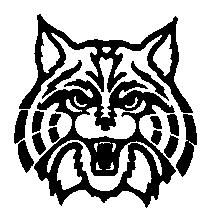 SPECIAL BOARD MEETINGARLINGTON SCHOOL DISTRICT NO. 47JULY 27, 2020Call to Order – The meeting was called to order at 6:00 p.m. by board president Eric Sawyer. Board members present were Thomas Vanosdell, Dianna Workman and Scott Hansen. Board member Debbie Hightower was absent.  Administration present was Chad Turner, Kathy Turner and Melanie Finchum. There was no public present.Pledge of Allegiance – The Pledge of Allegiance was led by Chad Turner.Invocation – The Invocation was given by Chad Turner.COVID 19 School Opening – Motion by Scott Hansen and second by Tom Vanosdell to adopt protocols for the school reopening and mitigation strategies as presented by Chad Turner and to approve the distance learning plan as submitted to the ADE. Votes: 4/0Superintendent Report – NoneAdjournment – Motion by Eric Sawyer and seconded by Dianna Workman to adjourn the meeting due to lack of business at 6:28 p.m. Votes: 4/0SIGNATURES:_________________________		_______________________	Eric Sawyer, President			Scott Hansen_________________________		_______________________	Tom Vanosdell				Dianna WorkmanMmf